   Study Island Lesson Calendar 2014-2015/Mrs. Messina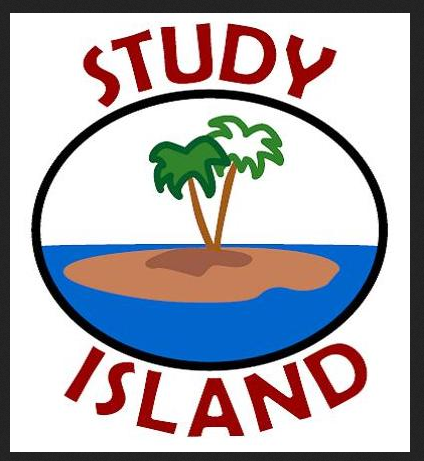 This note is just a quick explanation of our department and my specific class expectations for .  The weekly assignments will be posted on our class website, on the weekly homework sheet, and in the classroom along with our regular homework assignments.  The work window for each session is one week beginning and ending on Wednesdays. Students are expected to complete their Study Island session assignment by the end of the day on the posted due date, outside of class on their own time, as part of their weekly assignments.  We are looking for a 70% correct result in order to receive a 100 for the homework grade.  Results will be entered in X2 just like any other homework assignment.  At the end of the  sessions, students will receive an additional test grade in their term average based on the timely and accurate completion of the assignments (Term 4).The following schedule will run from December up to MCAS in May:TopicCalendar:Calendar:Assignment 1: (Life Science)Classification of OrganismsStructure & Function of Living ThingsAssigned:Orientation in HMS Computer Lab week of Dec. 8Due:Wednesday 12/17Assignment 2: (Life Science)Systems in Living ThingsReproduction & HeredityAssigned:Wednesday 1/7Due:Wednesday 1/14Assignment 3: (Life Science)Evolution & BiodiversityLiving Things & Their EnvironmentAssigned:Wednesday 1/14Due:Wednesday 1/21Assignment 4: (Life Science)Energy & Living ThingsChanges in EcosystemsAssigned:Wednesday 1/21Due:Wednesday 1/28Technology & Engineering Mini-Unit--February 2-13thIntro to Engineering Design ProcessDesign ChallengeOpen Response PracticeTechnology & Engineering Mini-Unit--February 2-13thIntro to Engineering Design ProcessDesign ChallengeOpen Response PracticeTechnology & Engineering Mini-Unit--February 2-13thIntro to Engineering Design ProcessDesign ChallengeOpen Response PracticeAssignment 5: (Tech & Engineering)Materials, Tools & MachinesEngineering DesignAssigned:Wednesday 1/28Assigned:Wednesday 2/4Due:Wednesday 2/4Due:Wednesday 2/11Assignment 6: (Tech & Engineering)Communications & Manufacturing Tech; Impact of ScienceAssigned:Wednesday 1/28Assigned:Wednesday 2/4Due:Wednesday 2/4Due:Wednesday 2/11Assignment 7: (Physical Science)Properties of MatterElements, Compounds & MixturesPhysical & Chemical ChangesAssigned:Wednesday 2/25Due:Wednesday 3/4Assignment 8: (Physical Science)Motions of ObjectsHeat EnergyAssigned:Wednesday 3/4Due:Wednesday 3/11Assignment 9: (Earth Science)Mapping the EarthEarth’s StructureAssigned:Wednesday 3/11Due:Wednesday 3/18Assignment 10: (Earth Science)Heat Transfer in the EarthEarth’s HistoryAssigned:Wednesday 3/18Due:Wednesday 3/25Assignment 11: (Earth Science)The Earth in the Solar SystemAssigned:Wednesday 3/25Due:Wednesday 4/1POST TESTAssigned:TBDDueTBDPRACTICE TEST:  Friday, April 10th  (In Class)PRACTICE TEST:  Friday, April 10th  (In Class)PRACTICE TEST:  Friday, April 10th  (In Class)APRIL VACATION:  4/20-4/24APRIL VACATION:  4/20-4/24APRIL VACATION:  4/20-4/24Gr. 8 Science MCAS2 days during 2nd or 3rd week of MayGr. 8 Science MCAS2 days during 2nd or 3rd week of MayGr. 8 Science MCAS2 days during 2nd or 3rd week of May